Základná informácia o budove  Výskumné centrum Žilinskej univerzity (VCŽU).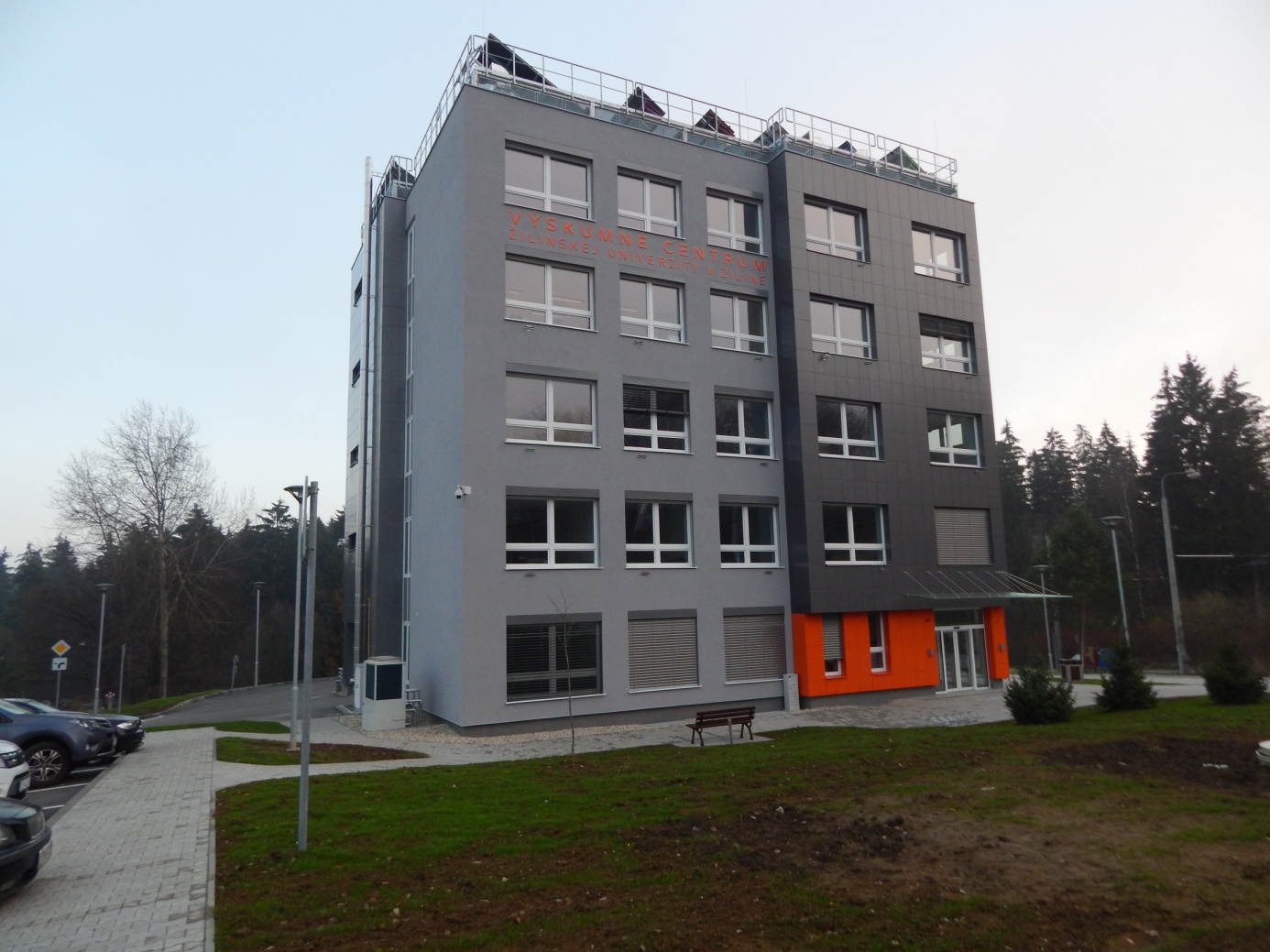 	Výskumné  centrum ŽU  sídli v  súčasnosti  v novopostavenej samostatnej budove (od roku 2016), ktorá je situovaná v CAMPUS-e  Žilinskej univerzity na Veľkom Diely,  prístup je  od parkoviska žilinského lesoparku . Budova VC  ( budova C)  je  označená:  VC.	V tejto štvorposchodovej  budove sú umiestnené výskumné pracoviská a ich zázemie od suterénu až po 2. poschodie. Na 3. a 4. poschodí je inkubátor  pre nové projekty a sídli tu vedenie VC.	Budova bola postavená súčasne s budovami  Univerzitného vedeckého  parku  ŽU (budovy A,B)  označenie VA a VB.   	Tieto tri budovy sú vizuálne rovnakého dizajnu a rovnakej stavebnej  konštrukcie (skelet a výplne), a  samostatne teda majú aj rovnaké  dispozičné  výmery.  Tu sa však podobnosť končí. Mimo iného vnútorného dispozičného riešenia (budovy A a B sú  ešte  prepojené spojovacím krčkom), je to hlavne v oblasti technologického  vybavenia ich objektov, pretože  budova VC  bola od  začiatku koncipovaná  ako inteligentná.  A to nielen  z hľadiska  bežnej prevádzky (budovy ako takej), ale  aj z hľadiska výskumu inteligentnej infraštruktúry. Budova VC slúži nielen ako zastrešenie pre výskum  v oblasti dopravnej infraštruktúry  a materiálového inžinierstva  (sú v nej umiestnené laboratória, mobilná technika). V rámci výskumu v stavebníctve a hlavne tepelnej energetike  je určená  na samostatné  vedecké  experimentovanie  v oblasti prevádzky  zdrojov tepla a chladu a inteligentného riadenia.                                                                                                                                                              	Mimo toho sú všetky tri budovy vybavené podrobným pomerovým meraním el. energie. Rovnako sú riešené ich bezpečnostné koncepty (EPS, HSP, CCTV, prístupový kartový systém) a sú vybavené kvalitnou koncentrovanou dvojitou  LAN sieťou (intranety) rýchlosti 1 GB/s.	VC - TECHNOLÓGIE INTELIGENTNEJ BUDOVY	Pod  inteligenciou v budove si môžeme predstaviť veľa možností predovšetkým v oblasti zautomatizovania jej prevádzkových procesov, optimalizácie  práce  s energiami alebo  aj rozšírenými technológiami (informačné systémy, automatizácie a špeciálne procesy podľa ich charakteru - AB budovy, polyfukčné objekty, priemysel).  V nadstavbe na to potom rozhranie pre vyššie riadenie (previazanie databáz naprieč  procesmi  zdroje - prevádzka -  riadenie - technológie - bezpečnosť- ekonomika-obchod-zásobovanie-produkcie). 	Tieto veci však nemusia  byť  hneď  viditeľné, a  po pravde  ani bežných užívateľov  nezaujímajú. Pretože, hlavne  sa musíte  v priestoroch dobre  cítiť! A to je predovšetkým, tepelná a svetelná,  (zvuková)  pohoda. A dobrý (svieži)  vzduch! Budova VC  je práve miestom, kde sa o tieto záležitosti (na pozadí)  snažíme vyvíjať a skúmať. Samozrejme  s rešpektovaním samotnej prevádzky.   	Štruktúra zdrojov tepla a  chladu  a ich riadenie.	Základným zdrojom tepla alebo chladu v budove VC  sú geovrty v počte 10ks. Dĺžka vrtov je 150m. Dispozične za nachádzajú na pozemku pri budove VC (v  šikmom svahu  smerom ku prístupovej ceste  v rozostupe 5x2x3m). Do vrtov sú (do každého osobitne) zavedené v slučke  potrubia (hadice) pre teplonosné  médium (glykol). Priemerná teplota zemného telesa  v okolí je 8°C a pri čerpaní tepla môže klesnúť na 3-5°C a pri ukladaní tepla vystúpiť na 9-12°C.  Potom je už pole vrtov saturované a s ďalším čerpaním (ukladaním ) tepla treba počkať cca 12 hodín. Tepelný  výkon na vrt je v priemere 5-7kW. Je to dané ich blízkosťou  a podložím. Štandardne jeden single vrt   dĺžky  100-150 m  má výkon 10 kW.  	Teplo  z vrtov sa získava dvomi tepelnými elektro-kompresorovými čerpadlami  typu glykol/voda (zem/voda). Každé  má dvojicu kompresorov a maximálna  teplota navýšenia je 50°C, čo postačuje pre vykurovaciu vodu nielen pre základné vykurovanie, ktoré je podlahové ale aj  pre telesá, či vzduchotechnické jednotky  v budove VC. Zvláštnosťou je tretie tepelné  čerpadlo, ktoré je kompresorové s pohonom plynovým motorom (CNG - nízkotlak) a je štandardne typu vzduch/voda (vlastný chladiaci okruh) upravené aj pre možnosť  dohrievať (dochladzovať)  glykolový okruh z vrtov cez pridaný výmenník a ventily s osobitným riadením. Technologicky  sú  tepelné čerpadlá umiestnené  v suteréne budovy v Technickej miestnosti, ktorá je vlastne rozšírenou kotolňou, pretože  tu je ako záloha inštalovaný  aj závesný plynový (CNG) kotol (100 kW). V tejto miestnosti je sústredená  i ostatná tepelno-technická  výbava zdrojov budovy (rozdeľovače - výstupy do okruhov  budovy, výmenníky tepla, zásobník tepla a chladu, vodné hospodárstvo, doplňovanie systémov, aramatúry, ventily,  MaR technika).  Vzhľadom na špecifickú podmienku  výskumu tepelných zdrojov, je MaR  v Tech. miest. a aj v budove  rozšírená o neštandartné množstvo snímačov (meranie prúdenia, teploty, tlaku  a pod.) aj aktorov (detailnejšie ovládanie, viac klapiek).   Riedenie zdrojov  v technickej miestnosti je sústredené do dvoch MaR  rozvádzačov. Prvý s označením DT1  je základný a plní bezpečnostné  funkcie (ochrany: zaplavenie, prehriatie, únik plynu a  strata napätia), ako aj zaručuje užívateľské regulačné funkcie (vykurovanie, chladenie budovy, TÚV). Druhý rozvádzač  DT2 umožňuje  bezpečnú manipuláciu so zdrojmi tepla a chladu, zásobníkmi a obsahuje aj tretí PLC regulátor, ktorý je možné pripojiť  do experimentu ako nezávislý projekt ( po priradení zvolenej V/V konfigurácie  prvkov). Základný algoritmus ovládania MaR  sa odvíja od požiadavky na teplo, alebo chlad   z vetiev  budovy. Následne je v trojstupňovej podmienenej regulácii teplo(chlad) vyhľadávané v poradí:  zásobníky-vrty-kotol- hosťujúce - zdroje. Pre doplnenie celej tepelno technickej zostavy zdrojov máme ešte na streche VC (asi polovica jej plochy) solárne panely (trubicové - vákuové).  Teplo z nich ide prednostne do zásobníka tepla a na ohrev TÚV  a zbytok do zemného  zásobníka (je v pozemku - trávnik pred budovou VC  smerom do mierneho svahu - južná strana). Zásobník je vybudovaný odizolovaním  jeho hraníc (hranice sú cca ako je trávnik) do hĺbky 1m a zaizolovaním tepelnou čiapkou (pod zeminou). Má tvar  osemhranu. Výhodou tohto spôsobu  je, že nebolo potrebné preniesť  zeminu  pri výstavbe. Hoci nie je zaizolovaný na dne, nie je to prekážkou pre uskladnenie tepla  v ňom  (tento koncept  je vo svete známy). Ide o experiment, keď  sa v strede nabíja pomocou troch vnorených  nádob s vodou priemer  60 cm výška 2 m. Prostredníctvom výmenníka (pancierová hadica)  sa voda ohrieva s odpadovým teplom z budovy. Tepelná kapacita je 700 m3 a celkovo nepriamo 900 m3.   Cez deň sa voda ohrieva, v noci prestupuje do telesa  zásobníka.   Odber  tepla  bude realizovaný neskôr po nabití (cca 2 roky  na rozbeh) prostredníctvom už zabudovaných ihlových injektorov (funguje to "malý vrt" v tvare závrtnej skrutky s vnorenou hadicou s slučke - priemyslový vzor). Experiment sa  práve rozbieha.                                                                                                                           	V budúcnosti sa ako hosť - zdroji  tepla uvažuje aj o absorbčnom plynovom (CNG) tepelnom čerpadle typu vzduch voda (vykurovacia). Práve  porovnanie  dvoch tepelných plynových čerpadiel (kompresorové - absorbčné) by bolo zaujímavé. 	MaR a inteligentné  riadenie  - priestory budovy VC	Ako už bolo načrtnuté, pobytová pohoda je prioritnou hodnotou, ku ktorej by malo byť nasmerované  úsilie každého realizátora stavebného objektu typu budovy s uzatvoreným, či čiastočne uzatvoreným priestorom. V prípade dobrého technologického konceptu (voľba spôsoby kúrenia, chladenia, vetrania, osvetlenia  či ozvučenia a vôbec TZB)  je možné  aj lepšie - presnejšie  riadenie týchto parametrov  jeho  priestorov. Tieto predpoklady nie sú iné  ani  pri návrhu inteligentných budov. 	V budove VC máme  riadenie v priestoroch sústredené  hneď pri každých vstupných dverách  do miestnosti. Je to praktické, pretože  ihneď po vstupe  si môže  každý osobne nastaviť  svoje  tepelné, svetelné podmienky. Riadenie s presnosťou na miestnosť je v každej kancelárii  či laboratóriu. Na chodbách je regulácia  vždy  na konci (pri kuchynke) - teplota, svetlo automatické. Ovládače  umožňujú ovládať parametre  v troch podsystémoch: TEPLO-CHLADENIE, SVETLO- ŽALÚZIE a VZDUCHOTECHNIKA - VETRANIE. 	TEPLO-CHLADENIE  -   všeobecne kúrime do vonkajšej teploty 23°C a potom chladíme bez ohľadu na ročné obdobie. V miestnosti sa nastavuje  teplota otočným regulátorom o  +- 5°C, oproti nastavenej systémovej teplote pre vnútorné priestory 22-25°C (používané rozsahy). Na  základe toho regulácia upraví prísun vykurovacej/chladiacej vody do miestnosti.                SVETLO- ŽALÚZIE  - Ovládač  svetla(tlačidlá) v rohoch spínača môžeme použiť  podľa nastavenia  na intenzitné, alebo výkonové  osvetlenie. Pretože  svietidlá si bionické (LED - DALI ovládanie). V prípade intenzitného módu si navolíme  hodnotu LUX  (napr. 400)  a tá je udržovaná  bez ohľadu na svetlo cez okno (počas, alebo aj bez prítomnosti osôb).  Vtedy  spolupracujú aj žalúzie na oknách - pri potrebe zatemniť automaticky sa automaticky spustia časovým programom  na cca 1/3  nadol, pričom  prítomné  osoby môžu natočenie lamiel  alternatívne  upraviť manuálne pri každej žalúzii miestnym elektromechanickým ovládačom - spínač je pod oknom ).  V prípade výkonového režimu osvetlenia sa rozsvietia príslušné sekcie svietidiel nezávisle ako bežné svietidlá. V oboch prípadoch sú žalúzie ovládateľné  aj od dverí (celá miestnosť) aj od okien - nezávisle od seba.  Pre systém SVETLA  sa meria vonkajšie  oslnenie budovy s presnosťou na celú stranu - fasádu  budovy   zvlášť (tj. 4x cez METEO  multisenzor T, P, vlhkosť, oslnenie, vietor), voči miestnemu rozptýlenému osvitu v konkrétnej miestnosti a strane  budovy. 	Osvetlenie na chodbách je automatické senzorové a  na schodisku (CHÚC) sú prepínače - vzájomné trojvybavenie   na 2 sekcie. 	VZDUCHOTECHNIKA - VETRANIE - ovládanie je nezávislé  od osôb, len na základe snímača vydýchanosti (C02 ).  Teplota vzduchu je možné nastaviť centrálne (3x  klimat. jednotky  v budove) a silu prúdenia  a smer vzduchu v miestnosti (automaticky, mechanicky) . Ovládanie  odvetrania WC  od spínača osvetlenia kabínka automaticky  podtlakovo.  Mimo centrálnej klimatizácie  sú niektoré priestory  s väčším vývinom tepla dochladzované SPLIT  jednotkami. DAT centrum má osobitný systém chladenia. Dve jednotky s výkonom  20kW  a 10 kW. Vyhrievanie niektorých priestorov je cez stropne kalorifery a tak isto je použitá vzduchová  clona  v medzidverí pri vstupe.  	Mimo individuálneho  manuálneho ovládania s presnosťou na miestnosť (kúrenie, chladenie, osvetlenie, vetranie)  je možné  ovládanie všetkých funkcií  cez OPC Server  v nadstavbovej aplikácii  vizualizácie  a povelovania, s možnosťou výstupu meracích reportov  aj pre  výskumné  účely  a štatistiku.  Takto je možné oprávnenej  osobe meniť všetko na diaľku a v prípade, že má SMART  zariadenie aj z neho. 	Technické parametre  systému MaR po OPC server: Počet PLC  v budove 3 - zdroje suterén  + 5 x priestory + experimenty. Počet pripojených V/V bodov atakuje  hranicu 10000, stále sa to rozširuje. Komunikácia BACnet OPC Server -otvorený protokol  na LAN  aj RS 485, ovládanie osvetlenia BACnet/DALI  jednotkami.  BAC building automatization control  DALI digital automat  light  interfaceOstatné technológie v budove VC.  Bezpečnostné  funkcie 	EPS - elektrická požiarna signalizácia (ochrana hodnôt) + HSP - hlasová signalizácia poplachu (chráni životy)  v celej budove. SHZ - stabilné  hasiace zariadenie  len v DAT  centre - plynom INERGEN, vlastný nasávací detekčný systém a  opticko-tepelné hlásiče, ústredňa SHZ-EPS prepojenie.                       ZOD - zariadenie na odvod  dymu (CHÚC  schodisko) - požiarny ventilátor suterén + automatické odvetranie okno nad podestou  schodiska 4 posch. - ovládané EPS a bez poplachu aj z chodieb. Ostatné technológie v budove VC.  Security funkcie	CCTV - plášťová ochrana budovy + chodieb a  vstupného vestibulu (pomocná funkcia identifikácie osôb, stráženie vybraných predmetov, presety. Prístupový systém na čipové  karty so selekciou oprávnení + turnikety.    Ostatné technológie v budove VC.  LAN	V budove sú dve LAN - intranetové káblové siete  v počte  do 700 aktívnych miest, tri WIFI  siete, špec. WIFI sieť 5 GHz pre zber  dát po fasáde budovy (4 kanály). Ďalšie 4 kanály  pre nový experiment. IP telefónia.  DAT centrum: konektivita  siete,  koncentrátor,   výpočtový výkon (konfigurácia),  rôzne servery a dát úložiska (teraz v ďlašej výstavbe).   Ostatné technológie v budove VC.  Fotovoltická elektráreň  pre výskumné účely	FV panely  sú umiestnené  na druhej polovici strechy  VC, v zostave 6 stringov po 4 až 7 panelov. Každý string  je inej technológie (spôsobu výroby - princípu FV prvku). Posledný je naviac natáčací automaticky  za slnkom, alebo reaguje na rozptylové  svetlo.  Pre bezpečnosť (aj požiarnu) sú stringy odpojiteľné od svojich vedení (DC napätie do 100V ) - EPS do 8 min od vyhlásenia poplachu . Pripájanie stringov  do experimentov  je v laboratóriu FV elektrárne (v budove VC).  Inštalovaný  výkon  je 5kWp.  Svojím charakterom je to OF GRID systém. Pre testy panelov slúži FV komora  v suteréne budovy VC.   Ostatné technológie v budove VC.  Skúšobná stavebná komora 	Stavebná komora  umožňuje  súčasné simulovanie  vplyvov  vnútorného a vonkajšieho prostredia  na stavebný prvok v skúšobnej stene. Je  umiestnená  na prízemí v prístavbe - garážové  vráta pre prístup  vzoriek.  Informáciu  spracoval: Ing. Marián Mokrý   VC     tel.: 0903 451 388  		 5/2017